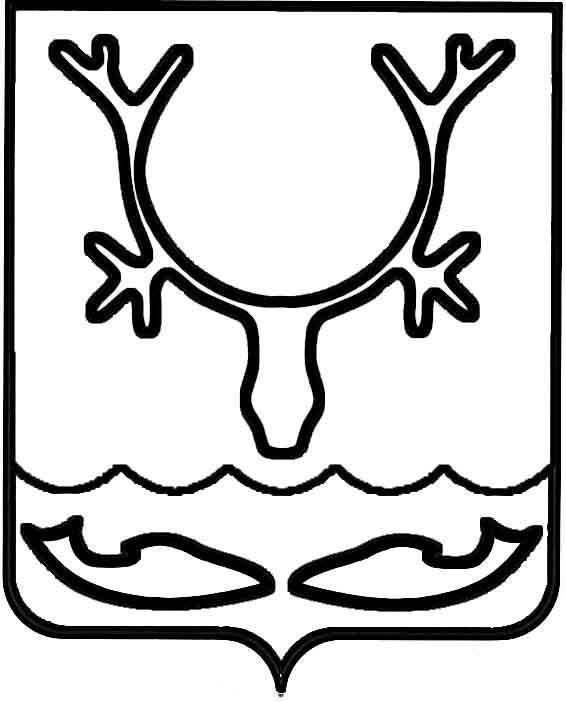 Администрация МО "Городской округ "Город Нарьян-Мар"ПОСТАНОВЛЕНИЕот “____” __________________ № ____________		г. Нарьян-МарВо исполнение Федерального закона от 21.12.1994 № 68-ФЗ "О защите населения и территорий от чрезвычайных ситуаций природного и техногенного характера", постановления Правительства Российской Федерации от 30.12.2003       № 794 "О единой государственной системе предупреждения и ликвидации чрезвычайных ситуаций", постановления Администрации МО "Городской округ "Город Нарьян-Мар" от 24.02.2009 № 268 "Об утверждении Положения                       о Нарьян-Марском городском звене Ненецкой окружной подсистемы единой государственной системы предупреждения и ликвидации чрезвычайных ситуаций", постановления Администрации МО "Городской округ "Город Нарьян-Мар"              от 12.02.2009 № 206 "О составе, подготовке и содержании в готовности необходимых сил и средств для защиты населения и территории города              Нарьян-Мара от чрезвычайных ситуаций", в целях предупреждения чрезвычайной ситуации на территории МО "Городской округ "Город Нарьян-Мар", связанной           с проведением общественно-политических и культурно-массовых мероприятий, посвященных Дню знаний, Дню города Нарьян-Мара, Дню работника нефтяной и газовой промышленности, Единому дню голосования, Администрация МО "Городской округ "Город Нарьян-Мар"П О С Т А Н О В Л Я Е Т:1.	Ввести 01, 05-06, 13 сентября 2015 года режим "Повышенная готовность" функционирования органов управления и сил Нарьян-Марского городского звена Ненецкой окружной подсистемы единой государственной системы предупреждения и ликвидации чрезвычайных ситуаций (РСЧС). 2.	Границы зоны повышенной готовности определить в пределах границ МО "Городской округ "Город Нарьян-Мар".3.	Руководителям предприятий и организаций, расположенных                      на территории МО "Городской округ "Город Нарьян-Мар", на базе которых созданы нештатные аварийно-спасательные формирования, уточнить списочный состав формирований, контактные телефоны, время сбора и количество привлекаемой техники при угрозе возникновения и (или) возникновении чрезвычайной ситуации. 4.	Начальнику отдела ГО и ЧС, мобилизационной работы Администрации МО "Городской округ "Город Нарьян-Мар" (В.В.Новоселов) обеспечить своевременное доведение до органов управления и сил Нарьян-Марского городского звена МО "Городской округ "Город Нарьян-Мар" оперативной информации при угрозе возникновения и (или) возникновении чрезвычайной ситуации.5.	Управлению информационно-организационного обеспечения МО "Городской округ "Город Нарьян-Мар" (С.К.Никулин) опубликовать настоящее постановление в средствах массовой информации и разместить на Интернет-сайте www.adm-nmar.ru.6.	Контроль за исполнением настоящего постановления оставляю за собой.2708.20151011О введении режима повышенной готовности для сил Нарьян-Марского городского звена Ненецкой окружной подсистемы единой государственной системы предупреждения и ликвидации чрезвычайных ситуаций (РСЧС) в пределах территории МО "Городской округ "Город Нарьян-Мар"Глава МО "Городской округ "Город Нарьян-Мар" Т.В.Федорова